ДЕКЛАРАЦИЯпо чл. 102, ал. 1 от ЗОП за конфиденциалностДолуподписаният/ната……………………………………………………..……………………………………………,(име, презиме, фамилия)с ЕГН:	………………………...., 	л.к. №: 	…………….……………,издадена на 	……………………..….г.	от МВР -	……………….……...…1,в качеството си на 	………………………………………………..…………………….…2на	………………………………………………..………………………..,(наименование на участника)със седалище и адрес на управление:	………………………………………………..……………………...…	………………………………………………..…………………......…,(населено място, пощенски код, улица №)с ЕИК/EГН/номер на регистрация и/или друга идентифицираща информация в съответствие със законодателството на държавата, в която участникът/участникът в обединението/подизпълнителят е установен3: 	………………………… - участник/участник в обединението-участник/подизпълнител4 в открит конкурс проект с предмет:	Изработване на проект за изграждане на Мемориал на загиналите войници от Първи и Шести софийски пехотни полкове,ДЕКЛАРИРАМ, ЧЕ:1.	Информацията, съдържаща се в	……………..…………………………………………………………………..……………………………………………,(посочва се конкретната част/части от проекта)следва да се счита за конфиденциална, тъй като съдържа търговска тайна на участника.2.	Не бих/ме желал/а/и информацията по т. 1 да бъде разкривана от възложителя, освен в предвидените от закона случаи.Дата:	………………………………………….....…Име и фамилия:	………………………………………….....…Качество на представляващия5:	……………….……....…,Подпис/Печат6:	…………………………………..………...…Забележка: 		Декларацията по чл. 102, ал. 1 от ЗОП не е задължителна, като същата се представя по преценка на всеки участник и при наличие на основания за това. 1	В случай че представляващият/представляващите участника е/са чужд/и гражданин/и, моля посочете индивидуализираща лична информация в съответствие със законодателството на държавата, чийто/чиито гражданин/и е/са съответното/и лице/а.2	Когато участникът се представлява заедно от повече от едно лице, посочените данни се попълват за всяко от тях.3	Оставя се само верният текст или невярното се зачертава.4	Оставя се само вярното или невярното се зачертава.5	Когато участникът се представлява заедно от повече от едно лице, декларацията се подписва от всяко от тях с посочване на имената и на качеството на представляващите.6	Печат се поставя, ако участникът разполага с такъв.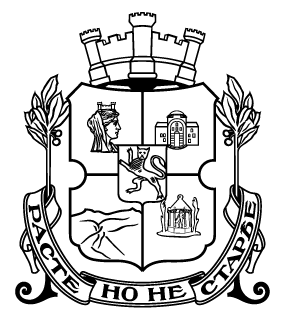 ПРИЛОЖЕНИЕ № 3 / ОБРАЗЕЦСТОЛИЧНА ОБЩИНАНАПРАВЛЕНИЕ „АРХИТЕКТУРА И ГРАДОУСТРОЙСТВО”